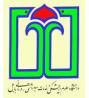 پیوست شماره یک. گزارش عملکرد آموزشی ، پژوهشی ، درمانی و اجرایی اعضای هیات علمی جهت برخورداری از فوق العاده تمام وقت جغرافیایینام و نام خانوادگی عضو هیات علمی .......................... سال ............با احترام ، بدین وسیله عملکرد آموزشی ، پژوهشی ، درمانی و اجرایی خود در سال ............. را به شرح زیر به حضور اعلام می دارم. ضمناً مستندات مربوطه پیوست می باشد.نام و نام خانوادگی و امضای عضو هیات علمی گزارش فوق مورد تایید می باشد. نام و نام خانوادگی و امضای مدیر گروه آموزشیفعالیتهای مورد انتظارفعالیتهای انجام گرفتهدرصد فوق العاده تمام وقتیمتوسط حضور فیزیکی در دانشگاه در هر ماه ( در طول یک سال گذشته ) بر مبنای سامانه جامع کنترل ترددآموزش نظری ، علمی ، کارورزی، کار در عرصه و استاد مشاور مطابق جدول واحدهای موظففعالیت درمانی اعضای هیات علمی بالینیمقالات درمانی اعضای هیات علمی بالینی مقالات نمایه شده در ISIمقالات نمایه شده در Pubmedمقالات نمایه شده Scopusسایر مقالات علمی پژوهشی و نمایه شده در سایر ایندکسهاارائه مقالات در کنگره ها با درج در مجموعه خلاصه مقالات داوری های پژوهشیتدوین ، تالیف ، تصنیف یا تصحیح انتقادی کتابعضویت و حضور در کمیته ها و شوراهای اجرایی و سیاست گذاری فعالیتهای مدیریتی و اجراییاخلاق و رفتار حرفه اییجمع